ДЕТСКИЕ СТИХИ О КНИЖНОМ ДОМЕ - БИБЛИОТЕКЕ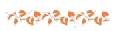 Храм книг 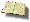 Библиотека и была, и будет
Священный храм живых печатных слов,
В ее жрецах ходил и юный Бунин,
И целых тридцать лет – мудрец Крылов.
(Б. Черкасов)Дом книг О, сколько в этом доме книг!
Внимательно всмотрись –
Здесь тысячи друзей твоих
На полках улеглись.
Они поговорят с тобой
И ты, мой юный друг,
Весь путь истории земной
Как бы увидишь вдруг…
(С. Михалков)Дорога в библиотеку Очень важно для человека
Знать дорогу в библиотеку.
Протяните к знаниям руку.
Выбирайте книгу как друга.
(Т. Бокова)
 Будем с книгой дружить! В библиотеке для ребят
На полках книги в ряд стоят
Бери, читай и много знай,
Но книгу ты не обижай.
Она откроет мир большой,
А если сделаешь больной
Ты книжку – навсегда
Страницы замолчат тогда.
(Т. Блажнова)Книжная страна 

Хожу в библиотеку
Я книги почитать.
Любимей дела нету!
Люблю я помечтать…
И оказаться в сказке,
В таинственном лесу.
Увидеть волка, зайца
И рыжую лесу.

А прочитав всю книжку,
Подумать головой –
Какой герой хороший,
Какой из них плохой.

Она всегда подскажет,
Где как себя вести,
Поможет и расскажет
Как друга нам найти.
И что-то в этой жизни
Начнём мы понимать,
Любить родную землю
И слабых защищать.
(Настя Валуева)Загадки про библиотекуЕсли хочешь умным стать,
Нужно много книг читать.
Чтоб найти все книги века,
Приходи в…****
В ней книжек видимо-невидимо,
А что невидимо, то выдано.***
Стоит огромный
Светлый дом.
Десятки тысяч
Книжек в нём.****Снаружи смотришь –
Дом, как дом,
Но нет жильцов обычных в нем.
В нем книги интересные
Стоят рядами тесными.
На длинных полках
Вдоль стены
Вместились сказки старины,
И Черномор, и царь Гвидон,
И добрый дед Мазай…
Как называют этот дом?
Попробуй угадай!****
Знания красят человека.
Знаний храм – …***
Говорит она беззвучно,
А понятно и не скучно.
Ты беседуй чаще с ней –
Станешь вчетверо умней.